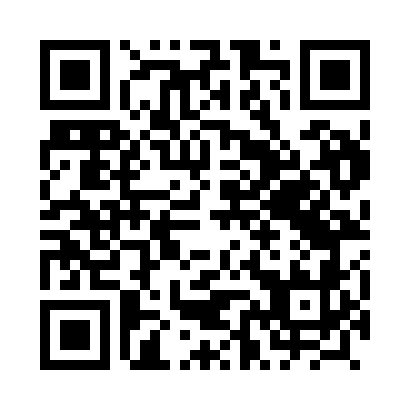 Prayer times for Zla Wies, PolandMon 1 Apr 2024 - Tue 30 Apr 2024High Latitude Method: Angle Based RulePrayer Calculation Method: Muslim World LeagueAsar Calculation Method: HanafiPrayer times provided by https://www.salahtimes.comDateDayFajrSunriseDhuhrAsrMaghribIsha1Mon4:096:1712:495:157:229:232Tue4:066:1512:495:177:249:253Wed4:036:1212:495:187:269:284Thu3:596:1012:485:197:289:305Fri3:566:0712:485:217:309:336Sat3:536:0512:485:227:329:367Sun3:496:0312:485:237:349:398Mon3:466:0012:475:257:369:419Tue3:425:5812:475:267:379:4410Wed3:395:5512:475:277:399:4711Thu3:355:5312:475:297:419:5012Fri3:325:5112:465:307:439:5313Sat3:285:4812:465:317:459:5614Sun3:255:4612:465:327:479:5915Mon3:215:4312:465:347:4910:0216Tue3:175:4112:455:357:5110:0517Wed3:145:3912:455:367:5210:0818Thu3:105:3612:455:377:5410:1119Fri3:065:3412:455:397:5610:1420Sat3:025:3212:445:407:5810:1721Sun2:585:2912:445:418:0010:2122Mon2:545:2712:445:428:0210:2423Tue2:505:2512:445:448:0410:2824Wed2:455:2312:445:458:0610:3125Thu2:415:2112:435:468:0710:3526Fri2:375:1812:435:478:0910:3927Sat2:335:1612:435:488:1110:4328Sun2:325:1412:435:498:1310:4629Mon2:315:1212:435:518:1510:4730Tue2:305:1012:435:528:1710:48